Уважаемые главы и специалисты сельских администраций!Предлагаем разработку и регистрацию сайтов для Администраций сельских поселений, для Культурно-досуговых центров и Отделов культуры, для МУП ЖКХ в соответствии с Федеральным законом от 9 февраля . N 8-ФЗ "Об обеспечении доступа к информации о деятельности государственных органов и органов местного самоуправления" (Собрание законодательства Российской Федерации, 2009, N 7, ст. 776), постановлениями Правительства Российской Федерации от 24 ноября . N 953 "Об обеспечении доступа к информации о деятельности Правительства Российской Федерации и федеральных органов исполнительной власти" (Собрание законодательства Российской Федерации, 2009, N 48, ст. 5832),               Приказом Минкультуры России № 277 от 20.02.2015г.  

Мы разрабатываем сайт по своему, заранее изготовленному шаблону, заполняем его информацией, предоставленной ЗАКАЗЧИКОМ, регистрируем домен заказчика через хостинг – провайдера и размещаем на нем сайт, содержащий информацию о деятельности государственного органа или органа местного самоуправления, электронный адрес которого включает доменное имя, права на которое принадлежат государственному органу или органу местного самоуправления. Мы обновляем сайт информацией, предоставляемой ЗАКАЗЧИКОМ. Нами уже создано более 260 сайтов, в том числе: Приморский край, Красноярский край, Алтайский край (Тальменский, Первомайский, Троицкий, Краснощековский, Мамонтовский районы), Кемеровская область, Новосибирская область, республика Дагестан.
Стоимость создания сайта и регистрации его у хостинг-провайдера – 10000 руб. Сопровождение сайта в течение 3-х месяцев после предоставления права пользования сайтом входит в стоимость. Затем 2460руб. в квартал. 

В сопровождение будет входить: размещение новостной информации, документов НПА и оперативное обновление имеющихся разделов на сайте, также создание новых разделов.
Заявки с вашими реквизитами отправляйте на lena@puls-pro.ru, raya@puls-pro.ru, а также с помощью обратной связи на нашем сайте.   Тел./факс: 8 (383) 238-09-33  и  8 (38341) 5-37-23,  2-97-46   Организационные вопросы: Шипилова Елена Владимировна, e-mail:          lena@puls-pro.ru   Консультант:  Андрей Викторович, e-mail: site@puls-pro.ruПУЛЬС-Проразработка компьютерных программwww.puls-pro.ru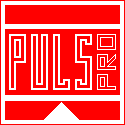 ООО «Пульс-Про». 633010, Россия, Новосибирская обл., г.Бердск, ул. Ленина, д. 89/8, офис 509.Тел./факс: 8 (383) 238-09-33, 8 (383-41) 53-723, e-mail: lena@puls-pro.ru, raya@puls-pro.ruРеквизиты: ИНН/КПП: 5445117161/544501001. Р/с.: 40702810107000423208 Сибирский филиал АО «Райффайзенбанк», г.Новосибирск. Кор/с.: 30101810300000000799. БИК: 045004799.